.Start: on the word Ain’tSIDE, TOG, FWD, HOLD, SIDE, TOG, FWD, HOLDROCK FORWARD, SIDE, BEHIND, STEP FWD, HOLD (ROCK 12, 3, 6, 12, Hold)STEP, TURN, STEP, HOLD. ROCK TO SIDE, RECOVER, CROSS, HOLDROCK TO SIDE, RECOVER, CROSS, HOLD; VINE, CROSSRepeat from the beginningNote:When our group started dancing this in February, we had no idea our lives would change so dramatically in such a short time due to COVID-19. Looking forward to the day we can dance side by side once more.Dancing Side By Side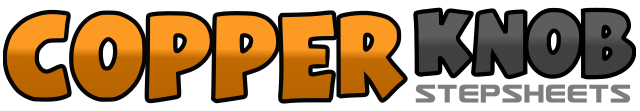 .......Count:32Wall:2Level:Beginner.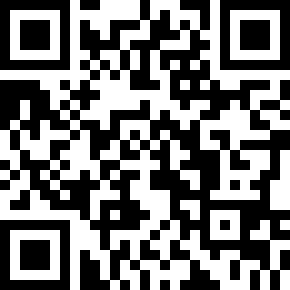 Choreographer:Lorraine Macmillan (NZ) - February 2020Lorraine Macmillan (NZ) - February 2020Lorraine Macmillan (NZ) - February 2020Lorraine Macmillan (NZ) - February 2020Lorraine Macmillan (NZ) - February 2020.Music:Side By Side - Primo Scala & His Accordion Band : (Album: At The Close Of A Long Day or The Very Best of Primo Scala)Side By Side - Primo Scala & His Accordion Band : (Album: At The Close Of A Long Day or The Very Best of Primo Scala)Side By Side - Primo Scala & His Accordion Band : (Album: At The Close Of A Long Day or The Very Best of Primo Scala)Side By Side - Primo Scala & His Accordion Band : (Album: At The Close Of A Long Day or The Very Best of Primo Scala)Side By Side - Primo Scala & His Accordion Band : (Album: At The Close Of A Long Day or The Very Best of Primo Scala)........1-4Step R to R, step L beside R, step R forward, hold5-8Step L to L, step R beside L, step L forward, hold9-12Step R forward, recover on L, step R to side, recover on L13-16Step back on R, recover on L, step R forward, hold17-20Step L forward, turn ½ right, Step L forward, hold21-24Rock R to side, recover on L, cross R over L, hold25-28Rock L to side, recover on R, cross L over R, hold29-32Vine R, L R, cross L over R.